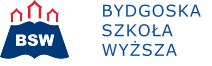  BYDGOSKA SZKOŁA WYŻSZAOCHRONA RADIOLOGICZNA PACJENTAszkolenie na odległośćtermin egzaminu20 stycznia 2024 r. SZCZECINEKnazwisko i imięPESELadrestelefone-mailspecjalność (zaznaczyć X)specjalność (zaznaczyć X)specjalność (zaznaczyć X)LSTlekarze dentyści wykonujący medyczne procedury radiologiczne LRlekarze radiolodzyLRZlekarze wykonujący procedury z zakresu radiologii zabiegowej Dane do fakturyDane do fakturynazwafirmyadresfirmyNIPOpłata za szkolenie i egzamin 359,- złNumer konta78 1320 1117 2057 1722 2000 0007Wypełniony wyłącznie drogą elektroniczną formularz należy wysłaćjako załącznik wraz z kopią polecenia przelewu na adres mailowy  szkolenia.rtg@gmail.com